КАРТОЧКАк распоряжению администрации муниципального образования«Приволжский район»Об утверждении отчета об исполнении бюджета муниципального образования«Приволжский район» за 9 месяцев 2022 годаРаспоряжение принято Управлением делами администрации района   ___________________________________«___» _________ 20 __г.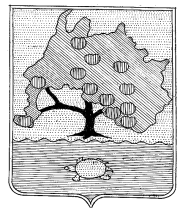 АДМИНИСТРАЦИЯ МУНИЦИПАЛЬНОГО ОБРАЗОВАНИЯ «ПРИВОЛЖСКИЙ РАЙОН» АСТРАХАНСКОЙ ОБЛАСТИРАСПОРЯЖЕНИЕот  18.10.2022г.					                          №466р с. Началово┌					   ┐Об утверждении отчетаоб исполнении бюджетамуниципального образования«Приволжский район»за 9 месяцев  2022 годаВ соответствии со статьей 264.2 Бюджетного кодекса Российской Федерации, п.3 статьи 25 Положения о бюджетном процессе муниципального образования «Приволжский район», утвержденного решением Совета муниципального образования «Приволжский район» от 17.04.2019 № 237 «Об утверждении Положения о бюджетном процессе в муниципальном образовании «Приволжский район», ст.33 Устава муниципального образования «Приволжский район»1. Утвердить отчет об исполнении бюджета муниципального образования «Приволжский район»  за 9 месяцев 2022 года (прилагается) по доходам в сумме 1 156 481 856,51рублей, по расходам в сумме 1 075 452 626,42рублей, по источникам финансирования в сумме 81 029 230,09рублей.2. Направить отчет об исполнении бюджета муниципального образования «Приволжский район» за 9 месяцев 2022 года в Совет муниципального образования «Приволжский район» и Контрольно-счетную палату муниципального образования «Приволжский район.3. Контроль за исполнением настоящего распоряжения оставляю за собой.Глава муниципального образования «Приволжский район»   								 Д.В. МазаевПриложение к распоряжению Главы администрациимуниципального образования «Приволжский район»От                                  № Доходы бюджетаруб.Расходы бюджетаруб.Источники финансированияруб.Информация об исполнении бюджета муниципального образования «Приволжский район» за 9 месяцев 2022 года с нарастающим итогом с начала финансового года по доходам, расходам и источникам финансирования дефицита бюджетаЗа 9 месяцев  2022 года поступило доходов в сумме 1 156 481 856,51 рублей, исполнение по расходам составило 1 075 452 626,42рублей, источники финансирования составили 81 029 230,09рублей.Информация о предоставлении межбюджетных трансфертов за 9 месяцев 2022 годаЗа 9 месяцев 2022 года предоставлено межбюджетных трансфертов в объеме 43 767 631,14 рублей из них: - дотация на выравнивание бюджетной обеспеченности сельских поселений муниципального образования "Приволжский район" в рамках ведомственной целевой программы "Управление муниципальными финансами, создание условий для эффективного и ответственного управления муниципальными финансами, повышение устойчивости бюджета муниципального образования "Приволжский район"- 39 042 900,0 рублей;-дотация на выравнивание бюджетной обеспеченности сельских поселений муниципального образования "Приволжский район" за счет средств бюджета муниципального образования "Приволжский район" в рамках ведомственной целевой программы "Управление муниципальными финансами, создание условий для эффективного и ответственного управления муниципальными финансами, повышение устойчивости бюджета муниципального образования "Приволжский район" - 1 000 000,00 рублей;- Иные межбюджетные трансферты из бюджета муниципального образования «Приволжский район» муниципальным образованиям
поселений Приволжского района для решения актуальных вопросов местного значения сельскими поселениями в рамках ведомственной целевой программы "Управление муниципальными финансами, создание условий для эффективного и ответственного управления муниципальными финансами, повышение устойчивости бюджета муниципального образования "Приволжский район" - 2 590 731,14 рублей.- Иные межбюджетные трансферты из бюджета муниципального образования «Приволжский район» муниципальным образованиям
поселений Приволжского района в случае уменьшения поступления налоговых и неналоговых доходов бюджетов поселений в рамках ведомственной целевой программы "Управление муниципальными финансами, создание условий для эффективного и ответственного управления муниципальными финансами, повышение устойчивости бюджета муниципального образования "Приволжский район"  - 200 000.0 рублей.-Иные межбюджетные трансферты из бюджета муниципального образования «Приволжский район» муниципальным образованиям поселений Приволжского района для решения актуальных вопросов местного значения сельскими поселениями в рамках подпрограммы "Стимулирование развития жилищного строительства муниципальной программы «Обеспечение комфортности проживания населения Приволжского района» - 934 000,0 рублей.Начальник финансового управленияадминистрации МО «Приволжский район» 				И.Ч.Исламгазиева1. Распоряжение готовит (наименование организации):Финансовое управление муниципального образования «Приволжский район»______________________________________________________________________________________2.  Распоряжение визируют (Ф.И.О. руководителя, дата визирования)Начальник финансового управления                     ИсламгазиеваИ.Ч.____________________3.Должностное лицо, готовящее проект распоряженияЗаместитель начальника финансового управления – начальник бюджетного отдела Н.В.Заворуева_________________________4.Управление по правовому обеспечению и контролю_____________________________________5.  Распоряжение разослать: Совет муниципального образования «Приволжский район», Контрольно-счетная палата муниципального образования «Приволжский район»5.  Распоряжение разослать: Совет муниципального образования «Приволжский район», Контрольно-счетная палата муниципального образования «Приволжский район»Наименование 
показателяКод дохода по бюджетной классификацииУтвержденоИсполнено на 01.10.2022 г.Наименование 
показателяКод дохода по бюджетной классификацииУтвержденоИсполнено на 01.10.2022 г.1234Доходы бюджета - всегох1 519 718 347,031 156 481 856,51в том числе:   НАЛОГОВЫЕ И НЕНАЛОГОВЫЕ ДОХОДЫ 000 1000000000 0000 000458 910 800,00363 425 263,54  НАЛОГИ НА ПРИБЫЛЬ, ДОХОДЫ 000 1010000000 0000 000247 350 000,00180 976 826,82  Налог на доходы физических лиц 000 1010200001 0000 110247 350 000,00180 976 826,82  Налог на доходы физических лиц с доходов, источником которых является налоговый агент, за исключением доходов, в отношении которых исчисление и уплата налога осуществляются в соответствии со статьями 227, 227.1 и 228 Налогового кодекса Российской Федерации 000 1010201001 0000 110209 650 000,00152 490 559,73  Налог на доходы физических лиц с доходов, полученных от осуществления деятельности физическими лицами, зарегистрированными в качестве индивидуальных предпринимателей, нотариусов, занимающихся частной практикой, адвокатов, учредивших адвокатские кабинеты, и других лиц, занимающихся частной практикой в соответствии со статьей 227 Налогового кодекса Российской Федерации 000 1010202001 0000 1102 000 000,00-2 206 064,82  Налог на доходы физических лиц с доходов, полученных физическими лицами в соответствии со статьей 228 Налогового кодекса Российской Федерации 000 1010203001 0000 1107 500 000,007 330 894,92  Налог на доходы физических лиц в виде фиксированных авансовых платежей с доходов, полученных физическими лицами, являющимися иностранными гражданами, осуществляющими трудовую деятельность по найму на основании патента в соответствии со статьей 227.1 Налогового кодекса Российской Федерации 000 1010204001 0000 1107 700 000,007 440 681,39  Налог на доходы физических лиц в части суммы налога, превышающей 650 000 рублей, относящейся к части налоговой базы, превышающей 5 000 000 рублей (за исключением налога на доходы физических лиц с сумм прибыли контролируемой иностранной компании, в том числе фиксированной прибыли контролируемой иностранной компании) 000 1010208001 0000 11020 500 000,0015 920 755,60  НАЛОГИ НА ТОВАРЫ (РАБОТЫ, УСЛУГИ), РЕАЛИЗУЕМЫЕ НА ТЕРРИТОРИИ РОССИЙСКОЙ ФЕДЕРАЦИИ 000 1030000000 0000 0008 792 620,007 563 602,54  Акцизы по подакцизным товарам (продукции), производимым на территории Российской Федерации 000 1030200001 0000 1108 792 620,007 563 602,54  Доходы от уплаты акцизов на дизельное топливо, подлежащие распределению между бюджетами субъектов Российской Федерации и местными бюджетами с учетом установленных дифференцированных нормативов отчислений в местные бюджеты 000 1030223001 0000 1104 392 620,003 698 230,39  Доходы от уплаты акцизов на дизельное топливо, подлежащие распределению между бюджетами субъектов Российской Федерации и местными бюджетами с учетом установленных дифференцированных нормативов отчислений в местные бюджеты (по нормативам, установленным федеральным законом о федеральном бюджете в целях формирования дорожных фондов субъектов Российской Федерации) 000 1030223101 0000 1104 392 620,003 698 230,39  Доходы от уплаты акцизов на моторные масла для дизельных и (или) карбюраторных (инжекторных) двигателей, подлежащие распределению между бюджетами субъектов Российской Федерации и местными бюджетами с учетом установленных дифференцированных нормативов отчислений в местные бюджеты 000 1030224001 0000 11025 000,0020 921,38  Доходы от уплаты акцизов на моторные масла для дизельных и (или) карбюраторных (инжекторных) двигателей, подлежащие распределению между бюджетами субъектов Российской Федерации и местными бюджетами с учетом установленных дифференцированных нормативов отчислений в местные бюджеты (по нормативам, установленным федеральным законом о федеральном бюджете в целях формирования дорожных фондов субъектов Российской Федерации) 000 1030224101 0000 11025 000,0020 921,38  Доходы от уплаты акцизов на автомобильный бензин, подлежащие распределению между бюджетами субъектов Российской Федерации и местными бюджетами с учетом установленных дифференцированных нормативов отчислений в местные бюджеты 000 1030225001 0000 1104 375 000,004 257 286,15  Доходы от уплаты акцизов на автомобильный бензин, подлежащие распределению между бюджетами субъектов Российской Федерации и местными бюджетами с учетом установленных дифференцированных нормативов отчислений в местные бюджеты (по нормативам, установленным федеральным законом о федеральном бюджете в целях формирования дорожных фондов субъектов Российской Федерации) 000 1030225101 0000 1104 375 000,004 257 286,15  Доходы от уплаты акцизов на прямогонный бензин, подлежащие распределению между бюджетами субъектов Российской Федерации и местными бюджетами с учетом установленных дифференцированных нормативов отчислений в местные бюджеты 000 1030226001 0000 110--412 835,38  Доходы от уплаты акцизов на прямогонный бензин, подлежащие распределению между бюджетами субъектов Российской Федерации и местными бюджетами с учетом установленных дифференцированных нормативов отчислений в местные бюджеты (по нормативам, установленным федеральным законом о федеральном бюджете в целях формирования дорожных фондов субъектов Российской Федерации) 000 1030226101 0000 110--412 835,38  НАЛОГИ НА СОВОКУПНЫЙ ДОХОД 000 1050000000 0000 00090 798 200,0085 207 009,13  Налог, взимаемый в связи с применением упрощенной системы налогообложения 000 1050100000 0000 11079 698 200,0075 380 663,20  Налог, взимаемый с налогоплательщиков, выбравших в качестве объекта налогообложения доходы 000 1050101001 0000 11044 000 000,0042 415 840,95  Налог, взимаемый с налогоплательщиков, выбравших в качестве объекта налогообложения доходы 000 1050101101 0000 11044 000 000,0042 415 840,95  Налог, взимаемый с налогоплательщиков, выбравших в качестве объекта налогообложения доходы, уменьшенные на величину расходов 000 1050102001 0000 11035 698 200,0032 961 937,69  Налог, взимаемый с налогоплательщиков, выбравших в качестве объекта налогообложения доходы, уменьшенные на величину расходов (в том числе минимальный налог, зачисляемый в бюджеты субъектов Российской Федерации) 000 1050102101 0000 11035 698 200,0032 954 833,54  Налог, взимаемый с налогоплательщиков, выбравших в качестве объекта налогообложения доходы, уменьшенные на величину расходов (за налоговые периоды, истекшие до 1 января 2011 года) 000 1050102201 0000 110-7 104,15  Минимальный налог, зачисляемый в бюджеты субъектов Российской Федерации (за налоговые периоды, истекшие до 1 января 2016 года) 000 1050105001 0000 110-2 884,56  Единый налог на вмененный доход для отдельных видов деятельности 000 1050200002 0000 110--165 164,60  Единый налог на вмененный доход для отдельных видов деятельности 000 1050201002 0000 110--165 380,01  Единый налог на вмененный доход для отдельных видов деятельности (за налоговые периоды, истекшие до 1 января 2011 года) 000 1050202002 0000 110-215,41  Единый сельскохозяйственный налог 000 1050300001 0000 1105 400 000,005 660 213,42  Единый сельскохозяйственный налог 000 1050301001 0000 1105 400 000,005 660 213,42  Налог, взимаемый в связи с применением патентной системы налогообложения 000 1050400002 0000 1105 700 000,004 331 297,11  Налог, взимаемый в связи с применением патентной системы налогообложения, зачисляемый в бюджеты муниципальных районов 000 1050402002 0000 1105 700 000,004 331 297,11  ГОСУДАРСТВЕННАЯ ПОШЛИНА 000 1080000000 0000 0006 500 000,006 134 607,56  Государственная пошлина по делам, рассматриваемым в судах общей юрисдикции, мировыми судьями 000 1080300001 0000 1106 500 000,006 134 607,56  Государственная пошлина по делам, рассматриваемым в судах общей юрисдикции, мировыми судьями (за исключением Верховного Суда Российской Федерации) 000 1080301001 0000 1106 500 000,006 134 607,56  ЗАДОЛЖЕННОСТЬ И ПЕРЕРАСЧЕТЫ ПО ОТМЕНЕННЫМ НАЛОГАМ, СБОРАМ И ИНЫМ ОБЯЗАТЕЛЬНЫМ ПЛАТЕЖАМ 000 1090000000 0000 000-9,94  Прочие налоги и сборы (по отмененным местным налогам и сборам) 000 1090700000 0000 110-9,94  Целевые сборы с граждан и предприятий, учреждений, организаций на содержание милиции, на благоустройство территорий, на нужды образования и другие цели 000 1090703000 0000 110-9,94  Целевые сборы с граждан и предприятий, учреждений, организаций на содержание милиции, на благоустройство территорий, на нужды образования и другие цели, мобилизуемые на территориях муниципальных районов 000 1090703305 0000 110-9,94  ДОХОДЫ ОТ ИСПОЛЬЗОВАНИЯ ИМУЩЕСТВА, НАХОДЯЩЕГОСЯ В ГОСУДАРСТВЕННОЙ И МУНИЦИПАЛЬНОЙ СОБСТВЕННОСТИ 000 1110000000 0000 00045 720 000,0029 065 622,51  Проценты, полученные от предоставления бюджетных кредитов внутри страны 000 1110300000 0000 120-8,59  Проценты, полученные от предоставления бюджетных кредитов внутри страны за счет средств бюджетов муниципальных районов 000 1110305005 0000 120-8,59  Доходы, получаемые в виде арендной либо иной платы за передачу в возмездное пользование государственного и муниципального имущества (за исключением имущества бюджетных и автономных учреждений, а также имущества государственных и муниципальных унитарных предприятий, в том числе казенных) 000 1110500000 0000 12044 220 000,0027 848 196,89  Доходы, получаемые в виде арендной платы за земельные участки, государственная собственность на которые не разграничена, а также средства от продажи права на заключение договоров аренды указанных земельных участков 000 1110501000 0000 12044 000 000,0027 636 570,18  Доходы, получаемые в виде арендной платы за земельные участки, государственная собственность на которые не разграничена и которые расположены в границах сельских поселений и межселенных территорий муниципальных районов, а также средства от продажи права на заключение договоров аренды указанных земельных участков 000 1110501305 0000 12044 000 000,0027 636 570,18  Доходы от сдачи в аренду имущества, находящегося в оперативном управлении органов государственной власти, органов местного самоуправления, органов управления государственными внебюджетными фондами и созданных ими учреждений (за исключением имущества бюджетных и автономных учреждений) 000 1110503000 0000 120220 000,00211 626,71  Доходы от сдачи в аренду имущества, находящегося в оперативном управлении органов управления муниципальных районов и созданных ими учреждений (за исключением имущества муниципальных бюджетных и автономных учреждений) 000 1110503505 0000 120220 000,00211 626,71  Прочие доходы от использования имущества и прав, находящихся в государственной и муниципальной собственности (за исключением имущества бюджетных и автономных учреждений, а также имущества государственных и муниципальных унитарных предприятий, в том числе казенных) 000 1110900000 0000 1201 500 000,001 217 417,03  Прочие поступления от использования имущества, находящегося в государственной и муниципальной собственности (за исключением имущества бюджетных и автономных учреждений, а также имущества государственных и муниципальных унитарных предприятий, в том числе казенных) 000 1110904000 0000 1201 500 000,001 217 417,03  Прочие поступления от использования имущества, находящегося в собственности муниципальных районов (за исключением имущества муниципальных бюджетных и автономных учреждений, а также имущества муниципальных унитарных предприятий, в том числе казенных) 000 1110904505 0000 1201 500 000,001 217 417,03  ПЛАТЕЖИ ПРИ ПОЛЬЗОВАНИИ ПРИРОДНЫМИ РЕСУРСАМИ 000 1120000000 0000 00023 499 980,0023 436 351,66  Плата за негативное воздействие на окружающую среду 000 1120100001 0000 12023 499 980,0023 436 351,66  Плата за выбросы загрязняющих веществ в атмосферный воздух стационарными объектами 000 1120101001 0000 120325 000,00325 580,65  Плата за сбросы загрязняющих веществ в водные объекты 000 1120103001 0000 12021 675 980,0021 675 149,01  Плата за размещение отходов производства и потребления 000 1120104001 0000 1201 499 000,001 435 622,00  Плата за размещение отходов производства 000 1120104101 0000 1201 499 000,001 435 622,00  ДОХОДЫ ОТ ОКАЗАНИЯ ПЛАТНЫХ УСЛУГ И КОМПЕНСАЦИИ ЗАТРАТ ГОСУДАРСТВА 000 1130000000 0000 000150 000,00792 913,91  Доходы от компенсации затрат государства 000 1130200000 0000 130150 000,00792 913,91  Прочие доходы от компенсации затрат государства 000 1130299000 0000 130150 000,00792 913,91  Прочие доходы от компенсации затрат бюджетов муниципальных районов 000 1130299505 0000 130150 000,00792 913,91  ДОХОДЫ ОТ ПРОДАЖИ МАТЕРИАЛЬНЫХ И НЕМАТЕРИАЛЬНЫХ АКТИВОВ 000 1140000000 0000 00033 600 000,0027 603 024,83  Доходы от реализации имущества, находящегося в государственной и муниципальной собственности (за исключением движимого имущества бюджетных и автономных учреждений, а также имущества государственных и муниципальных унитарных предприятий, в том числе казенных) 000 1140200000 0000 0003 600 000,006 001 582,80  Доходы от реализации имущества, находящегося в собственности муниципальных районов (за исключением движимого имущества муниципальных бюджетных и автономных учреждений, а также имущества муниципальных унитарных предприятий, в том числе казенных), в части реализации основных средств по указанному имуществу 000 1140205005 0000 4103 600 000,006 001 582,80  Доходы от реализации иного имущества, находящегося в собственности муниципальных районов (за исключением имущества муниципальных бюджетных и автономных учреждений, а также имущества муниципальных унитарных предприятий, в том числе казенных), в части реализации основных средств по указанному имуществу 000 1140205305 0000 4103 600 000,006 001 582,80  Доходы от продажи земельных участков, находящихся в государственной и муниципальной собственности 000 1140600000 0000 43030 000 000,0021 601 442,03  Доходы от продажи земельных участков, государственная собственность на которые не разграничена 000 1140601000 0000 43030 000 000,0021 601 442,03  Доходы от продажи земельных участков, государственная собственность на которые не разграничена и которые расположены в границах сельских поселений и межселенных территорий муниципальных районов 000 1140601305 0000 43030 000 000,0021 601 442,03  ШТРАФЫ, САНКЦИИ, ВОЗМЕЩЕНИЕ УЩЕРБА 000 1160000000 0000 0001 800 000,001 659 209,10  Административные штрафы, установленные Кодексом Российской Федерации об административных правонарушениях 000 1160100001 0000 1401 222 000,001 027 824,84  Административные штрафы, установленные главой 5 Кодекса Российской Федерации об административных правонарушениях, за административные правонарушения, посягающие на права граждан 000 1160105001 0000 14027 000,0041 900,00  Административные штрафы, установленные главой 5 Кодекса Российской Федерации об административных правонарушениях, за административные правонарушения, посягающие на права граждан, налагаемые мировыми судьями, комиссиями по делам несовершеннолетних и защите их прав 000 1160105301 0000 14027 000,0041 900,00  Административные штрафы, установленные главой 6 Кодекса Российской Федерации об административных правонарушениях, за административные правонарушения, посягающие на здоровье, санитарно-эпидемиологическое благополучие населения и общественную нравственность 000 1160106001 0000 14034 000,0039 000,00  Административные штрафы, установленные главой 6 Кодекса Российской Федерации об административных правонарушениях, за административные правонарушения, посягающие на здоровье, санитарно-эпидемиологическое благополучие населения и общественную нравственность, налагаемые мировыми судьями, комиссиями по делам несовершеннолетних и защите их прав 000 1160106301 0000 14034 000,0039 000,00  Административные штрафы, установленные главой 7 Кодекса Российской Федерации об административных правонарушениях, за административные правонарушения в области охраны собственности 000 1160107001 0000 14067 000,00104 300,00  Административные штрафы, установленные главой 7 Кодекса Российской Федерации об административных правонарушениях, за административные правонарушения в области охраны собственности, налагаемые мировыми судьями, комиссиями по делам несовершеннолетних и защите их прав 000 1160107301 0000 14032 000,0069 300,00  Административные штрафы, установленные главой 7 Кодекса Российской Федерации об административных правонарушениях, за административные правонарушения в области охраны собственности, выявленные должностными лицами органов муниципального контроля 000 1160107401 0000 14035 000,0035 000,00  Административные штрафы, установленные главой 8 Кодекса Российской Федерации об административных правонарушениях, за административные правонарушения в области охраны окружающей среды и природопользования 000 1160108001 0000 14036 000,0048 000,00  Административные штрафы, установленные главой 8 Кодекса Российской Федерации об административных правонарушениях, за административные правонарушения в области охраны окружающей среды и природопользования, налагаемые мировыми судьями, комиссиями по делам несовершеннолетних и защите их прав 000 1160108301 0000 14036 000,0048 000,00  Административные штрафы, установленные главой 14 Кодекса Российской Федерации об административных правонарушениях, за административные правонарушения в области предпринимательской деятельности и деятельности саморегулируемых организаций 000 1160114001 0000 140198 000,00329 500,00  Административные штрафы, установленные главой 14 Кодекса Российской Федерации об административных правонарушениях, за административные правонарушения в области предпринимательской деятельности и деятельности саморегулируемых организаций, налагаемые мировыми судьями, комиссиями по делам несовершеннолетних и защите их прав 000 1160114301 0000 140198 000,00329 500,00  Административные штрафы, установленные главой 15 Кодекса Российской Федерации об административных правонарушениях, за административные правонарушения в области финансов, налогов и сборов, страхования, рынка ценных бумаг 000 1160115001 0000 140-1 800,00  Административные штрафы, установленные главой 15 Кодекса Российской Федерации об административных правонарушениях, за административные правонарушения в области финансов, налогов и сборов, страхования, рынка ценных бумаг (за исключением штрафов, указанных в пункте 6 статьи 46 Бюджетного кодекса Российской Федерации), налагаемые мировыми судьями, комиссиями по делам несовершеннолетних и защите их прав 000 1160115301 0000 140-1 800,00  Административные штрафы, установленные главой 17 Кодекса Российской Федерации об административных правонарушениях, за административные правонарушения, посягающие на институты государственной власти 000 1160117001 0000 1404 500,004 500,00  Административные штрафы, установленные главой 17 Кодекса Российской Федерации об административных правонарушениях, за административные правонарушения, посягающие на институты государственной власти, налагаемые мировыми судьями, комиссиями по делам несовершеннолетних и защите их прав 000 1160117301 0000 1404 500,004 500,00  Административные штрафы, установленные главой 19 Кодекса Российской Федерации об административных правонарушениях, за административные правонарушения против порядка управления 000 1160119001 0000 14025 000,0029 000,00  Административные штрафы, установленные главой 19 Кодекса Российской Федерации об административных правонарушениях, за административные правонарушения против порядка управления, налагаемые мировыми судьями, комиссиями по делам несовершеннолетних и защите их прав 000 1160119301 0000 14025 000,0029 000,00  Административные штрафы, установленные главой 20 Кодекса Российской Федерации об административных правонарушениях, за административные правонарушения, посягающие на общественный порядок и общественную безопасность 000 1160120001 0000 140830 500,00429 824,84  Административные штрафы, установленные главой 20 Кодекса Российской Федерации об административных правонарушениях, за административные правонарушения, посягающие на общественный порядок и общественную безопасность, налагаемые мировыми судьями, комиссиями по делам несовершеннолетних и защите их прав 000 1160120301 0000 140830 500,00429 824,84  Штрафы, неустойки, пени, уплаченные в соответствии с законом или договором в случае неисполнения или ненадлежащего исполнения обязательств перед государственным (муниципальным) органом, органом управления государственным внебюджетным фондом, казенным учреждением, Центральным банком Российской Федерации, иной организацией, действующей от имени Российской Федерации 000 1160700000 0000 140-59 929,70  Штрафы, неустойки, пени, уплаченные в случае просрочки исполнения поставщиком (подрядчиком, исполнителем) обязательств, предусмотренных государственным (муниципальным) контрактом 000 1160701000 0000 140-59 929,70  Штрафы, неустойки, пени, уплаченные в случае просрочки исполнения поставщиком (подрядчиком, исполнителем) обязательств, предусмотренных муниципальным контрактом, заключенным муниципальным органом, казенным учреждением муниципального района 000 1160701005 0000 140-59 929,70  Платежи в целях возмещения причиненного ущерба (убытков) 000 1161000000 0000 140578 000,00571 259,04  Платежи по искам о возмещении ущерба, а также платежи, уплачиваемые при добровольном возмещении ущерба, причиненного муниципальному имуществу муниципального района (за исключением имущества, закрепленного за муниципальными бюджетными (автономными) учреждениями, унитарными предприятиями) 000 1161003005 0000 140272 000,00286 730,56  Прочее возмещение ущерба, причиненного муниципальному имуществу муниципального района (за исключением имущества, закрепленного за муниципальными бюджетными (автономными) учреждениями, унитарными предприятиями) 000 1161003205 0000 140272 000,00286 730,56  Денежные взыскания, налагаемые в возмещение ущерба, причиненного в результате незаконного или нецелевого использования бюджетных средств 000 1161010000 0000 14040 000,0040 000,00  Денежные взыскания, налагаемые в возмещение ущерба, причиненного в результате незаконного или нецелевого использования бюджетных средств (в части бюджетов муниципальных районов) 000 1161010005 0000 14040 000,0040 000,00  Доходы от денежных взысканий (штрафов), поступающие в счет погашения задолженности, образовавшейся до 1 января 2020 года, подлежащие зачислению в бюджеты бюджетной системы Российской Федерации по нормативам, действовавшим в 2019 году 000 1161012000 0000 140266 000,00244 528,48  Доходы от денежных взысканий (штрафов), поступающие в счет погашения задолженности, образовавшейся до 1 января 2020 года, подлежащие зачислению в бюджет муниципального образования по нормативам, действовавшим в 2019 году 000 1161012301 0000 140243 000,00216 199,69  Доходы от денежных взысканий (штрафов), поступающие в счет погашения задолженности, образовавшейся до 1 января 2020 года, подлежащие зачислению в федеральный бюджет и бюджет муниципального образования по нормативам, действовавшим в 2019 году 000 1161012901 0000 14023 000,0028 328,79  Платежи, уплачиваемые в целях возмещения вреда 000 1161100001 0000 140-195,52  Платежи по искам о возмещении вреда, причиненного окружающей среде, а также платежи, уплачиваемые при добровольном возмещении вреда, причиненного окружающей среде (за исключением вреда, причиненного окружающей среде на особо охраняемых природных территориях, а также вреда, причиненного водным объектам), подлежащие зачислению в бюджет муниципального образования 000 1161105001 0000 140-195,52  ПРОЧИЕ НЕНАЛОГОВЫЕ ДОХОДЫ 000 1170000000 0000 000700 000,00986 085,54  Невыясненные поступления 000 1170100000 0000 180-71 083,27  Невыясненные поступления, зачисляемые в бюджеты муниципальных районов 000 1170105005 0000 180-71 083,27  Невыясненные поступления, зачисляемые в бюджеты сельских поселений 000 1170105010 0000 180--  Прочие неналоговые доходы 000 1170500000 0000 180700 000,00915 002,27  Прочие неналоговые доходы бюджетов муниципальных районов 000 1170505005 0000 180700 000,00915 002,27  БЕЗВОЗМЕЗДНЫЕ ПОСТУПЛЕНИЯ 000 2000000000 0000 0001 060 807 547,03793 056 592,97  БЕЗВОЗМЕЗДНЫЕ ПОСТУПЛЕНИЯ ОТ ДРУГИХ БЮДЖЕТОВ БЮДЖЕТНОЙ СИСТЕМЫ РОССИЙСКОЙ ФЕДЕРАЦИИ 000 2020000000 0000 0001 060 807 547,03794 298 849,26  Дотации бюджетам бюджетной системы Российской Федерации 000 2021000000 0000 15049 368 300,0037 026 900,00  Дотации на выравнивание бюджетной обеспеченности 000 2021500100 0000 15049 368 300,0037 026 900,00  Дотации бюджетам муниципальных районов на выравнивание бюджетной обеспеченности из бюджета субъекта Российской Федерации 000 2021500105 0000 15049 368 300,0037 026 900,00  Субсидии бюджетам бюджетной системы Российской Федерации (межбюджетные субсидии) 000 2022000000 0000 150323 229 458,99236 464 254,10  Субсидии бюджетам на реализацию мероприятий по стимулированию программ развития жилищного строительства субъектов Российской Федерации 000 2022502100 0000 150195 175 720,00155 005 286,35  Субсидии бюджетам муниципальных районов на реализацию мероприятий по стимулированию программ развития жилищного строительства субъектов Российской Федерации 000 2022502105 0000 150195 175 720,00155 005 286,35  Субсидии бюджетам на создание в общеобразовательных организациях, расположенных в сельской местности и малых городах, условий для занятий физической культурой и спортом 000 2022509700 0000 150964 745,36964 745,36  Субсидии бюджетам муниципальных районов на создание в общеобразовательных организациях, расположенных в сельской местности и малых городах, условий для занятий физической культурой и спортом 000 2022509705 0000 150964 745,36964 745,36  Субсидии бюджетам на создание дополнительных мест для детей в возрасте от 1,5 до 3 лет в образовательных организациях, осуществляющих образовательную деятельность по образовательным программам дошкольного образования 000 2022523200 0000 15017 567 957,8815 269 308,00  Субсидии бюджетам муниципальных районов на создание дополнительных мест для детей в возрасте от 1,5 до 3 лет в образовательных организациях, осуществляющих образовательную деятельность по образовательным программам дошкольного образования 000 2022523205 0000 15017 567 957,8815 269 308,00  Субсидии бюджетам на организацию бесплатного горячего питания обучающихся, получающих начальное общее образование в государственных и муниципальных образовательных организациях 000 2022530400 0000 15038 497 016,9918 089 021,65  Субсидии бюджетам муниципальных районов на организацию бесплатного горячего питания обучающихся, получающих начальное общее образование в государственных и муниципальных образовательных организациях 000 2022530405 0000 15038 497 016,9918 089 021,65  Субсидии бюджетам на развитие транспортной инфраструктуры на сельских территориях 000 2022537200 0000 1506 544 455,00-  Субсидии бюджетам муниципальных районов на развитие транспортной инфраструктуры на сельских территориях 000 2022537205 0000 1506 544 455,00-  Субсидии бюджетам на реализацию мероприятий по обеспечению жильем молодых семей 000 2022549700 0000 1502 408 167,332 408 167,33  Субсидии бюджетам муниципальных районов на реализацию мероприятий по обеспечению жильем молодых семей 000 2022549705 0000 1502 408 167,332 408 167,33  Субсидии бюджетам на проведение комплексных кадастровых работ 000 2022551100 0000 1503 286 904,00-  Субсидии бюджетам муниципальных районов на проведение комплексных кадастровых работ 000 2022551105 0000 1503 286 904,00-  Субсидии бюджетам на поддержку отрасли культуры 000 2022551900 0000 150283 725,24283 725,24  Субсидии бюджетам муниципальных районов на поддержку отрасли культуры 000 2022551905 0000 150283 725,24283 725,24  Субсидии бюджетам на реализацию мероприятий по модернизации школьных систем образования 000 2022575000 0000 15041 893 784,8831 140 177,37  Субсидии бюджетам муниципальных районов на реализацию мероприятий по модернизации школьных систем образования 000 2022575005 0000 15041 893 784,8831 140 177,37  Прочие субсидии 000 2022999900 0000 15016 606 982,3113 303 822,80  Прочие субсидии бюджетам муниципальных районов 000 2022999905 0000 15016 606 982,3113 303 822,80  Субвенции бюджетам бюджетной системы Российской Федерации 000 2023000000 0000 150676 247 012,49509 163 895,48  Субвенции местным бюджетам на выполнение передаваемых полномочий субъектов Российской Федерации 000 2023002400 0000 15052 056 800,0039 042 900,00  Субвенции бюджетам муниципальных районов на выполнение передаваемых полномочий субъектов Российской Федерации 000 2023002405 0000 15052 056 800,0039 042 900,00  Субвенции бюджетам на компенсацию части платы, взимаемой с родителей (законных представителей) за присмотр и уход за детьми, посещающими образовательные организации, реализующие образовательные программы дошкольного образования 000 2023002900 0000 1509 403 300,003 099 660,40  Субвенции бюджетам муниципальных районов на компенсацию части платы, взимаемой с родителей (законных представителей) за присмотр и уход за детьми, посещающими образовательные организации, реализующие образовательные программы дошкольного образования 000 2023002905 0000 1509 403 300,003 099 660,40  Субвенции бюджетам на осуществление полномочий по составлению (изменению) списков кандидатов в присяжные заседатели федеральных судов общей юрисдикции в Российской Федерации 000 2023512000 0000 15024 800,0020 000,00  Субвенции бюджетам муниципальных районов на осуществление полномочий по составлению (изменению) списков кандидатов в присяжные заседатели федеральных судов общей юрисдикции в Российской Федерации 000 2023512005 0000 15024 800,0020 000,00  Субвенции бюджетам муниципальных образований на ежемесячное денежное вознаграждение за классное руководство педагогическим работникам государственных и муниципальных общеобразовательных организаций 000 2023530300 0000 15026 613 544,3020 520 960,00  Субвенции бюджетам муниципальных районов на ежемесячное денежное вознаграждение за классное руководство педагогическим работникам государственных и муниципальных общеобразовательных организаций 000 2023530305 0000 15026 613 544,3020 520 960,00  Субвенции бюджетам на поддержку сельскохозяйственного производства по отдельным подотраслям растениеводства и животноводства 000 2023550800 0000 15028 449 392,7826 471 076,88  Субвенции бюджетам муниципальных районов на поддержку сельскохозяйственного производства по отдельным подотраслям растениеводства и животноводства 000 2023550805 0000 15028 449 392,7826 471 076,88  Прочие субвенции 000 2023999900 0000 150559 699 175,41420 009 298,20  Прочие субвенции бюджетам муниципальных районов 000 2023999905 0000 150559 699 175,41420 009 298,20  Иные межбюджетные трансферты 000 2024000000 0000 15011 962 775,5511 643 799,68  Межбюджетные трансферты, передаваемые бюджетам муниципальных образований на осуществление части полномочий по решению вопросов местного значения в соответствии с заключенными соглашениями 000 2024001400 0000 150603 730,00218 754,50  Межбюджетные трансферты, передаваемые бюджетам муниципальных районов из бюджетов поселений на осуществление части полномочий по решению вопросов местного значения в соответствии с заключенными соглашениями 000 2024001405 0000 150603 730,00218 754,50  Прочие межбюджетные трансферты, передаваемые бюджетам 000 2024999900 0000 15011 359 045,5511 425 045,18  Прочие межбюджетные трансферты, передаваемые бюджетам муниципальных районов 000 2024999905 0000 15011 359 045,5511 425 045,18  ДОХОДЫ БЮДЖЕТОВ БЮДЖЕТНОЙ СИСТЕМЫ РОССИЙСКОЙ ФЕДЕРАЦИИ ОТ ВОЗВРАТА ОСТАТКОВ СУБСИДИЙ, СУБВЕНЦИЙ И ИНЫХ МЕЖБЮДЖЕТНЫХ ТРАНСФЕРТОВ, ИМЕЮЩИХ ЦЕЛЕВОЕ НАЗНАЧЕНИЕ, ПРОШЛЫХ ЛЕТ 000 2180000000 0000 000-245 400,98  Доходы бюджетов бюджетной системы Российской Федерации от возврата бюджетами бюджетной системы Российской Федерации остатков субсидий, субвенций и иных межбюджетных трансфертов, имеющих целевое назначение, прошлых лет, а также от возврата организациями остатков субсидий прошлых лет 000 2180000000 0000 150-245 400,98  Доходы бюджетов муниципальных районов от возврата бюджетами бюджетной системы Российской Федерации остатков субсидий, субвенций и иных межбюджетных трансфертов, имеющих целевое назначение, прошлых лет, а также от возврата организациями остатков субсидий прошлых лет 000 2180000005 0000 150-245 400,98  Доходы бюджетов муниципальных районов от возврата остатков субсидий на реализацию программ формирования современной городской среды из бюджетов поселений 000 2182555505 0000 150-170 630,00  Доходы бюджетов муниципальных районов от возврата прочих остатков субсидий, субвенций и иных межбюджетных трансфертов, имеющих целевое назначение, прошлых лет из бюджетов поселений 000 2186001005 0000 150-74 770,98  ВОЗВРАТ ОСТАТКОВ СУБСИДИЙ, СУБВЕНЦИЙ И ИНЫХ МЕЖБЮДЖЕТНЫХ ТРАНСФЕРТОВ, ИМЕЮЩИХ ЦЕЛЕВОЕ НАЗНАЧЕНИЕ, ПРОШЛЫХ ЛЕТ 000 2190000000 0000 000--1 487 657,27  Возврат остатков субсидий, субвенций и иных межбюджетных трансфертов, имеющих целевое назначение, прошлых лет из бюджетов муниципальных районов 000 2190000005 0000 150--1 487 657,27  Возврат остатков субсидий на реализацию программ формирования современной городской среды из бюджетов муниципальных районов 000 2192555505 0000 150--170 630,00  Возврат прочих остатков субсидий, субвенций и иных межбюджетных трансфертов, имеющих целевое назначение, прошлых лет из бюджетов муниципальных районов 000 2196001005 0000 150--1 317 027,27Наименование показателяКод расхода по бюджетной классификацииУтвержденоИсполнено на 01.10.2022г.Наименование показателяКод расхода по бюджетной классификацииУтвержденоИсполнено на 01.10.2022г.1234Расходы бюджета - всегох1 591 870 399,351 075 452 626,42в том числе:   
ОБЩЕГОСУДАРСТВЕННЫЕ ВОПРОСЫ 000 0100 0000000000 000141 133 425,3078 702 749,45  
Функционирование высшего должностного лица субъекта Российской Федерации и муниципального образования 000 0102 0000000000 0001 692 832,901 247 537,33  
Расходы на выплаты персоналу в целях обеспечения выполнения функций государственными (муниципальными) органами, казенными учреждениями, органами управления государственными внебюджетными фондами 000 0102 0000000000 1001 692 832,901 247 537,33  
Расходы на выплаты персоналу государственных (муниципальных) органов 000 0102 0000000000 1201 692 832,901 247 537,33  
Фонд оплаты труда государственных (муниципальных) органов 000 0102 0000000000 1211 300 178,88960 679,26  
Взносы по обязательному социальному страхованию на выплаты денежного содержания и иные выплаты работникам государственных (муниципальных) органов 000 0102 0000000000 129392 654,02286 858,07  
Функционирование законодательных (представительных) органов государственной власти и представительных органов муниципальных образований 000 0103 0000000000 0001 871 671,081 393 857,90  
Расходы на выплаты персоналу в целях обеспечения выполнения функций государственными (муниципальными) органами, казенными учреждениями, органами управления государственными внебюджетными фондами 000 0103 0000000000 1001 841 671,081 382 752,90  
Расходы на выплаты персоналу государственных (муниципальных) органов 000 0103 0000000000 1201 841 671,081 382 752,90  
Фонд оплаты труда государственных (муниципальных) органов 000 0103 0000000000 1211 414 493,921 062 022,20  
Взносы по обязательному социальному страхованию на выплаты денежного содержания и иные выплаты работникам государственных (муниципальных) органов 000 0103 0000000000 129427 177,16320 730,70  
Закупка товаров, работ и услуг для обеспечения государственных (муниципальных) нужд 000 0103 0000000000 20029 600,0010 980,00  
Иные закупки товаров, работ и услуг для обеспечения государственных (муниципальных) нужд 000 0103 0000000000 24029 600,0010 980,00  
Прочая закупка товаров, работ и услуг 000 0103 0000000000 24429 600,0010 980,00  
Иные бюджетные ассигнования 000 0103 0000000000 800400,00125,00  
Уплата налогов, сборов и иных платежей 000 0103 0000000000 850400,00125,00  
Уплата иных платежей 000 0103 0000000000 853400,00125,00  
Функционирование Правительства Российской Федерации, высших исполнительных органов государственной власти субъектов Российской Федерации, местных администраций 000 0104 0000000000 0004 260 775,952 979 161,64  
Расходы на выплаты персоналу в целях обеспечения выполнения функций государственными (муниципальными) органами, казенными учреждениями, органами управления государственными внебюджетными фондами 000 0104 0000000000 1004 260 775,952 979 161,64  
Расходы на выплаты персоналу государственных (муниципальных) органов 000 0104 0000000000 1204 260 775,952 979 161,64  
Фонд оплаты труда государственных (муниципальных) органов 000 0104 0000000000 1213 273 984,602 296 036,30  
Взносы по обязательному социальному страхованию на выплаты денежного содержания и иные выплаты работникам государственных (муниципальных) органов 000 0104 0000000000 129986 791,35683 125,34  
Судебная система 000 0105 0000000000 00024 800,0019 803,30  
Закупка товаров, работ и услуг для обеспечения государственных (муниципальных) нужд 000 0105 0000000000 20024 800,0019 803,30  
Иные закупки товаров, работ и услуг для обеспечения государственных (муниципальных) нужд 000 0105 0000000000 24024 800,0019 803,30  
Прочая закупка товаров, работ и услуг 000 0105 0000000000 24424 800,0019 803,30  
Обеспечение деятельности финансовых, налоговых и таможенных органов и органов финансового (финансово-бюджетного) надзора 000 0106 0000000000 00011 005 123,537 632 264,11  
Расходы на выплаты персоналу в целях обеспечения выполнения функций государственными (муниципальными) органами, казенными учреждениями, органами управления государственными внебюджетными фондами 000 0106 0000000000 1009 801 348,816 752 230,77  
Расходы на выплаты персоналу государственных (муниципальных) органов 000 0106 0000000000 1209 801 348,816 752 230,77  
Фонд оплаты труда государственных (муниципальных) органов 000 0106 0000000000 1217 506 556,695 199 462,82  
Взносы по обязательному социальному страхованию на выплаты денежного содержания и иные выплаты работникам государственных (муниципальных) органов 000 0106 0000000000 1292 294 792,121 552 767,95  
Закупка товаров, работ и услуг для обеспечения государственных (муниципальных) нужд 000 0106 0000000000 2001 186 274,72876 333,34  
Иные закупки товаров, работ и услуг для обеспечения государственных (муниципальных) нужд 000 0106 0000000000 2401 186 274,72876 333,34  
Прочая закупка товаров, работ и услуг 000 0106 0000000000 2441 186 274,72876 333,34  
Иные бюджетные ассигнования 000 0106 0000000000 80017 500,003 700,00  
Уплата налогов, сборов и иных платежей 000 0106 0000000000 85017 500,003 700,00  
Уплата прочих налогов, сборов 000 0106 0000000000 8528 500,002 200,00  
Уплата иных платежей 000 0106 0000000000 8539 000,001 500,00  
Другие общегосударственные вопросы 000 0113 0000000000 000122 278 221,8465 430 125,17  
Расходы на выплаты персоналу в целях обеспечения выполнения функций государственными (муниципальными) органами, казенными учреждениями, органами управления государственными внебюджетными фондами 000 0113 0000000000 10041 282 035,1626 713 167,06  
Расходы на выплаты персоналу государственных (муниципальных) органов 000 0113 0000000000 12041 282 035,1626 713 167,06  
Фонд оплаты труда государственных (муниципальных) органов 000 0113 0000000000 12131 771 747,0720 581 879,05  
Взносы по обязательному социальному страхованию на выплаты денежного содержания и иные выплаты работникам государственных (муниципальных) органов 000 0113 0000000000 1299 510 288,096 131 288,01  
Закупка товаров, работ и услуг для обеспечения государственных (муниципальных) нужд 000 0113 0000000000 2009 779 103,054 224 280,30  
Иные закупки товаров, работ и услуг для обеспечения государственных (муниципальных) нужд 000 0113 0000000000 2409 779 103,054 224 280,30  
Закупка товаров, работ, услуг в сфере информационно-коммуникационных технологий 000 0113 0000000000 242--  
Прочая закупка товаров, работ и услуг 000 0113 0000000000 2447 223 860,292 924 932,82  
Закупка энергетических ресурсов 000 0113 0000000000 2472 555 242,761 299 347,48  
Предоставление субсидий бюджетным, автономным учреждениям и иным некоммерческим организациям 000 0113 0000000000 60048 690 168,7933 909 352,53  
Субсидии бюджетным учреждениям 000 0113 0000000000 61048 690 168,7933 909 352,53  
Субсидии бюджетным учреждениям на финансовое обеспечение государственного (муниципального) задания на оказание государственных (муниципальных) услуг (выполнение работ) 000 0113 0000000000 61148 590 168,7933 809 352,53  
Субсидии бюджетным учреждениям на иные цели 000 0113 0000000000 612100 000,00100 000,00  
Иные бюджетные ассигнования 000 0113 0000000000 80022 526 914,84583 325,28  
Исполнение судебных актов 000 0113 0000000000 830355 825,28355 825,28  
Исполнение судебных актов Российской Федерации и мировых соглашений по возмещению причиненного вреда 000 0113 0000000000 831355 825,28355 825,28  
Уплата налогов, сборов и иных платежей 000 0113 0000000000 850396 210,59227 500,00  
Уплата налога на имущество организаций и земельного налога 000 0113 0000000000 8518 465,55-  
Уплата прочих налогов, сборов 000 0113 0000000000 85242 634,0024 000,00  
Уплата иных платежей 000 0113 0000000000 853345 111,04203 500,00  
Резервные средства 000 0113 0000000000 87021 774 878,97-  
НАЦИОНАЛЬНАЯ БЕЗОПАСНОСТЬ И ПРАВООХРАНИТЕЛЬНАЯ ДЕЯТЕЛЬНОСТЬ 000 0300 0000000000 0007 539 980,707 321 182,53  
Гражданская оборона 000 0309 0000000000 0007 316 881,097 309 982,53  
Закупка товаров, работ и услуг для обеспечения государственных (муниципальных) нужд 000 0309 0000000000 2002 531 046,162 524 147,60  
Иные закупки товаров, работ и услуг для обеспечения государственных (муниципальных) нужд 000 0309 0000000000 2402 531 046,162 524 147,60  
Закупка товаров, работ, услуг в целях капитального ремонта государственного (муниципального) имущества 000 0309 0000000000 2432 116 733,002 116 733,00  
Прочая закупка товаров, работ и услуг 000 0309 0000000000 244414 313,16407 414,60  
Предоставление субсидий бюджетным, автономным учреждениям и иным некоммерческим организациям 000 0309 0000000000 6004 785 834,934 785 834,93  
Субсидии бюджетным учреждениям 000 0309 0000000000 6104 785 834,934 785 834,93  
Субсидии бюджетным учреждениям на финансовое обеспечение государственного (муниципального) задания на оказание государственных (муниципальных) услуг (выполнение работ) 000 0309 0000000000 6113 585 834,933 585 834,93  
Субсидии бюджетным учреждениям на иные цели 000 0309 0000000000 6121 200 000,001 200 000,00  
Другие вопросы в области национальной безопасности и правоохранительной деятельности 000 0314 0000000000 000223 099,6111 200,00  
Закупка товаров, работ и услуг для обеспечения государственных (муниципальных) нужд 000 0314 0000000000 200223 099,6111 200,00  
Иные закупки товаров, работ и услуг для обеспечения государственных (муниципальных) нужд 000 0314 0000000000 240223 099,6111 200,00  
Прочая закупка товаров, работ и услуг 000 0314 0000000000 244223 099,6111 200,00  
НАЦИОНАЛЬНАЯ ЭКОНОМИКА 000 0400 0000000000 000271 344 854,89216 919 138,98  
Общеэкономические вопросы 000 0401 0000000000 000344 732,58150 141,68  
Расходы на выплаты персоналу в целях обеспечения выполнения функций государственными (муниципальными) органами, казенными учреждениями, органами управления государственными внебюджетными фондами 000 0401 0000000000 100198 932,58126 546,68  
Расходы на выплаты персоналу казенных учреждений 000 0401 0000000000 110198 932,58126 546,68  
Фонд оплаты труда учреждений 000 0401 0000000000 111152 790,0097 194,06  
Взносы по обязательному социальному страхованию на выплаты по оплате труда работников и иные выплаты работникам учреждений 000 0401 0000000000 11946 142,5829 352,62  
Закупка товаров, работ и услуг для обеспечения государственных (муниципальных) нужд 000 0401 0000000000 200145 800,0023 595,00  
Иные закупки товаров, работ и услуг для обеспечения государственных (муниципальных) нужд 000 0401 0000000000 240145 800,0023 595,00  
Прочая закупка товаров, работ и услуг 000 0401 0000000000 244145 800,0023 595,00  
Сельское хозяйство и рыболовство 000 0405 0000000000 00037 599 776,6631 984 225,89  
Расходы на выплаты персоналу в целях обеспечения выполнения функций государственными (муниципальными) органами, казенными учреждениями, органами управления государственными внебюджетными фондами 000 0405 0000000000 1003 124 285,862 454 769,56  
Расходы на выплаты персоналу государственных (муниципальных) органов 000 0405 0000000000 1203 124 285,862 454 769,56  
Фонд оплаты труда государственных (муниципальных) органов 000 0405 0000000000 1212 455 451,711 880 464,56  
Иные выплаты персоналу государственных (муниципальных) органов, за исключением фонда оплаты труда 000 0405 0000000000 12216 200,00-  
Взносы по обязательному социальному страхованию на выплаты денежного содержания и иные выплаты работникам государственных (муниципальных) органов 000 0405 0000000000 129652 634,15574 305,00  
Закупка товаров, работ и услуг для обеспечения государственных (муниципальных) нужд 000 0405 0000000000 200445 565,00199 724,91  
Иные закупки товаров, работ и услуг для обеспечения государственных (муниципальных) нужд 000 0405 0000000000 240445 565,00199 724,91  
Прочая закупка товаров, работ и услуг 000 0405 0000000000 244445 565,00199 724,91  
Предоставление субсидий бюджетным, автономным учреждениям и иным некоммерческим организациям 000 0405 0000000000 6004 786 557,79393 667,53  
Субсидии бюджетным учреждениям 000 0405 0000000000 6104 244 471,97393 667,53  
Субсидии бюджетным учреждениям на иные цели 000 0405 0000000000 6124 244 471,97393 667,53  
Субсидии некоммерческим организациям (за исключением государственных (муниципальных) учреждений, государственных корпораций (компаний), публично-правовых компаний) 000 0405 0000000000 630542 085,82-  
Субсидии (гранты в форме субсидий), не подлежащие казначейскому сопровождению 000 0405 0000000000 633542 085,82-  
Иные бюджетные ассигнования 000 0405 0000000000 80029 243 368,0128 936 063,89  
Субсидии юридическим лицам (кроме некоммерческих организаций), индивидуальным предпринимателям, физическим лицам - производителям товаров, работ, услуг 000 0405 0000000000 81029 234 568,0128 935 401,65  
Субсидии на возмещение недополученных доходов и (или) возмещение фактически понесенных затрат в связи с производством (реализацией) товаров, выполнением работ, оказанием услуг 000 0405 0000000000 81129 234 568,0128 935 401,65  
Уплата налогов, сборов и иных платежей 000 0405 0000000000 8508 800,00662,24  
Уплата прочих налогов, сборов 000 0405 0000000000 8528 000,00440,00  
Уплата иных платежей 000 0405 0000000000 853800,00222,24  
Дорожное хозяйство (дорожные фонды) 000 0409 0000000000 000233 400 345,65184 784 771,41  
Закупка товаров, работ и услуг для обеспечения государственных (муниципальных) нужд 000 0409 0000000000 20017 030 038,5616 451 736,02  
Иные закупки товаров, работ и услуг для обеспечения государственных (муниципальных) нужд 000 0409 0000000000 24017 030 038,5616 451 736,02  
Прочая закупка товаров, работ и услуг 000 0409 0000000000 24417 030 038,5616 451 736,02  
Капитальные вложения в объекты государственной (муниципальной) собственности 000 0409 0000000000 400205 011 261,54156 973 989,84  
Бюджетные инвестиции 000 0409 0000000000 410205 011 261,54156 973 989,84  
Бюджетные инвестиции в объекты капитального строительства государственной (муниципальной) собственности 000 0409 0000000000 414205 011 261,54156 973 989,84  
Предоставление субсидий бюджетным, автономным учреждениям и иным некоммерческим организациям 000 0409 0000000000 60011 359 045,5511 359 045,55  
Субсидии бюджетным учреждениям 000 0409 0000000000 61011 359 045,5511 359 045,55  
Субсидии бюджетным учреждениям на иные цели 000 0409 0000000000 61211 359 045,5511 359 045,55  
ЖИЛИЩНО-КОММУНАЛЬНОЕ ХОЗЯЙСТВО 000 0500 0000000000 000202 041 864,7960 880 082,40  
Жилищное хозяйство 000 0501 0000000000 000113 272 945,501 364 764,58  
Закупка товаров, работ и услуг для обеспечения государственных (муниципальных) нужд 000 0501 0000000000 2006 816 645,501 364 764,58  
Иные закупки товаров, работ и услуг для обеспечения государственных (муниципальных) нужд 000 0501 0000000000 2406 816 645,501 364 764,58  
Закупка товаров, работ, услуг в целях капитального ремонта государственного (муниципального) имущества 000 0501 0000000000 2435 990 965,59968 419,20  
Прочая закупка товаров, работ и услуг 000 0501 0000000000 244825 679,91396 345,38  
Капитальные вложения в объекты государственной (муниципальной) собственности 000 0501 0000000000 400106 456 300,00-  
Бюджетные инвестиции 000 0501 0000000000 410106 456 300,00-  
Бюджетные инвестиции в объекты капитального строительства государственной (муниципальной) собственности 000 0501 0000000000 414106 456 300,00-  
Коммунальное хозяйство 000 0502 0000000000 00018 741 893,7611 035 969,02  
Закупка товаров, работ и услуг для обеспечения государственных (муниципальных) нужд 000 0502 0000000000 2008 224 721,128 089 487,50  
Иные закупки товаров, работ и услуг для обеспечения государственных (муниципальных) нужд 000 0502 0000000000 2408 224 721,128 089 487,50  
Прочая закупка товаров, работ и услуг 000 0502 0000000000 2448 224 721,128 089 487,50  
Капитальные вложения в объекты государственной (муниципальной) собственности 000 0502 0000000000 40010 517 172,642 946 481,52  
Бюджетные инвестиции 000 0502 0000000000 41010 517 172,642 946 481,52  
Бюджетные инвестиции в объекты капитального строительства государственной (муниципальной) собственности 000 0502 0000000000 41410 517 172,642 946 481,52  
Другие вопросы в области жилищно-коммунального хозяйства 000 0505 0000000000 00070 027 025,5348 479 348,80  
Предоставление субсидий бюджетным, автономным учреждениям и иным некоммерческим организациям 000 0505 0000000000 60070 027 025,5348 479 348,80  
Субсидии бюджетным учреждениям 000 0505 0000000000 61070 027 025,5348 479 348,80  
Субсидии бюджетным учреждениям на финансовое обеспечение государственного (муниципального) задания на оказание государственных (муниципальных) услуг (выполнение работ) 000 0505 0000000000 61170 027 025,5348 479 348,80  
ОХРАНА ОКРУЖАЮЩЕЙ СРЕДЫ 000 0600 0000000000 0009 452 262,446 598 627,04  
Другие вопросы в области охраны окружающей среды 000 0605 0000000000 0009 452 262,446 598 627,04  
Закупка товаров, работ и услуг для обеспечения государственных (муниципальных) нужд 000 0605 0000000000 2009 452 262,446 598 627,04  
Иные закупки товаров, работ и услуг для обеспечения государственных (муниципальных) нужд 000 0605 0000000000 2409 452 262,446 598 627,04  
Прочая закупка товаров, работ и услуг 000 0605 0000000000 2449 452 262,446 598 627,04  
ОБРАЗОВАНИЕ 000 0700 0000000000 000849 023 167,31627 663 261,26  
Дошкольное образование 000 0701 0000000000 000217 613 064,50166 818 979,90  
Капитальные вложения в объекты государственной (муниципальной) собственности 000 0701 0000000000 40033 586 081,9232 546 308,30  
Бюджетные инвестиции 000 0701 0000000000 41033 586 081,9232 546 308,30  
Бюджетные инвестиции на приобретение объектов недвижимого имущества в государственную (муниципальную) собственность 000 0701 0000000000 41232 546 308,7232 546 308,30  
Бюджетные инвестиции в объекты капитального строительства государственной (муниципальной) собственности 000 0701 0000000000 4141 039 773,20-  
Предоставление субсидий бюджетным, автономным учреждениям и иным некоммерческим организациям 000 0701 0000000000 600184 026 982,58134 272 671,60  
Субсидии бюджетным учреждениям 000 0701 0000000000 610184 026 982,58134 272 671,60  
Субсидии бюджетным учреждениям на финансовое обеспечение государственного (муниципального) задания на оказание государственных (муниципальных) услуг (выполнение работ) 000 0701 0000000000 611153 952 523,17115 030 000,00  
Субсидии бюджетным учреждениям на иные цели 000 0701 0000000000 61230 074 459,4119 242 671,60  
Общее образование 000 0702 0000000000 000498 255 273,52379 479 498,79  
Капитальные вложения в объекты государственной (муниципальной) собственности 000 0702 0000000000 4001 219 300,00-  
Бюджетные инвестиции 000 0702 0000000000 4101 219 300,00-  
Бюджетные инвестиции в объекты капитального строительства государственной (муниципальной) собственности 000 0702 0000000000 4141 219 300,00-  
Предоставление субсидий бюджетным, автономным учреждениям и иным некоммерческим организациям 000 0702 0000000000 600497 035 973,52379 479 498,79  
Субсидии бюджетным учреждениям 000 0702 0000000000 610497 035 973,52379 479 498,79  
Субсидии бюджетным учреждениям на финансовое обеспечение государственного (муниципального) задания на оказание государственных (муниципальных) услуг (выполнение работ) 000 0702 0000000000 611360 825 065,52292 503 294,18  
Субсидии бюджетным учреждениям на иные цели 000 0702 0000000000 612136 210 908,0086 976 204,61  
Дополнительное образование детей 000 0703 0000000000 00078 251 102,2037 182 462,25  
Предоставление субсидий бюджетным, автономным учреждениям и иным некоммерческим организациям 000 0703 0000000000 60078 251 102,2037 182 462,25  
Субсидии бюджетным учреждениям 000 0703 0000000000 61078 251 102,2037 182 462,25  
Субсидии бюджетным учреждениям на финансовое обеспечение государственного (муниципального) задания на оказание государственных (муниципальных) услуг (выполнение работ) 000 0703 0000000000 61178 251 102,2037 182 462,25  
Профессиональная подготовка, переподготовка и повышение квалификации 000 0705 0000000000 000493 700,00213 800,00  
Закупка товаров, работ и услуг для обеспечения государственных (муниципальных) нужд 000 0705 0000000000 200493 700,00213 800,00  
Иные закупки товаров, работ и услуг для обеспечения государственных (муниципальных) нужд 000 0705 0000000000 240493 700,00213 800,00  
Прочая закупка товаров, работ и услуг 000 0705 0000000000 244493 700,00213 800,00  
Молодежная политика 000 0707 0000000000 0004 632 940,084 045 512,58  
Расходы на выплаты персоналу в целях обеспечения выполнения функций государственными (муниципальными) органами, казенными учреждениями, органами управления государственными внебюджетными фондами 000 0707 0000000000 100487 012,00487 012,00  
Расходы на выплаты персоналу казенных учреждений 000 0707 0000000000 110487 012,00487 012,00  
Фонд оплаты труда учреждений 000 0707 0000000000 111374 049,00374 049,00  
Взносы по обязательному социальному страхованию на выплаты по оплате труда работников и иные выплаты работникам учреждений 000 0707 0000000000 119112 963,00112 963,00  
Закупка товаров, работ и услуг для обеспечения государственных (муниципальных) нужд 000 0707 0000000000 20085 000,0061 634,00  
Иные закупки товаров, работ и услуг для обеспечения государственных (муниципальных) нужд 000 0707 0000000000 24085 000,0061 634,00  
Прочая закупка товаров, работ и услуг 000 0707 0000000000 24485 000,0061 634,00  
Предоставление субсидий бюджетным, автономным учреждениям и иным некоммерческим организациям 000 0707 0000000000 6004 060 928,083 496 866,58  
Субсидии бюджетным учреждениям 000 0707 0000000000 6104 060 928,083 496 866,58  
Субсидии бюджетным учреждениям на иные цели 000 0707 0000000000 6124 060 928,083 496 866,58  
Другие вопросы в области образования 000 0709 0000000000 00049 777 087,0139 923 007,74  
Расходы на выплаты персоналу в целях обеспечения выполнения функций государственными (муниципальными) органами, казенными учреждениями, органами управления государственными внебюджетными фондами 000 0709 0000000000 10020 229 031,8613 682 669,78  
Расходы на выплаты персоналу казенных учреждений 000 0709 0000000000 11018 511 804,1612 301 214,29  
Фонд оплаты труда учреждений 000 0709 0000000000 11114 218 167,569 471 259,52  
Взносы по обязательному социальному страхованию на выплаты по оплате труда работников и иные выплаты работникам учреждений 000 0709 0000000000 1194 293 636,602 829 954,77  
Расходы на выплаты персоналу государственных (муниципальных) органов 000 0709 0000000000 1201 717 227,701 381 455,49  
Фонд оплаты труда государственных (муниципальных) органов 000 0709 0000000000 1211 319 239,401 067 804,01  
Взносы по обязательному социальному страхованию на выплаты денежного содержания и иные выплаты работникам государственных (муниципальных) органов 000 0709 0000000000 129397 988,30313 651,48  
Закупка товаров, работ и услуг для обеспечения государственных (муниципальных) нужд 000 0709 0000000000 2001 111 555,15822 600,37  
Иные закупки товаров, работ и услуг для обеспечения государственных (муниципальных) нужд 000 0709 0000000000 2401 111 555,15822 600,37  
Прочая закупка товаров, работ и услуг 000 0709 0000000000 2441 111 555,15822 600,37  
Предоставление субсидий бюджетным, автономным учреждениям и иным некоммерческим организациям 000 0709 0000000000 60028 366 500,0025 417 736,00  
Субсидии бюджетным учреждениям 000 0709 0000000000 61028 366 500,0025 417 736,00  
Субсидии бюджетным учреждениям на иные цели 000 0709 0000000000 61228 366 500,0025 417 736,00  
Иные бюджетные ассигнования 000 0709 0000000000 80070 000,001,59  
Уплата налогов, сборов и иных платежей 000 0709 0000000000 85070 000,001,59  
Уплата прочих налогов, сборов 000 0709 0000000000 85215 000,00-  
Уплата иных платежей 000 0709 0000000000 85355 000,001,59  
КУЛЬТУРА, КИНЕМАТОГРАФИЯ 000 0800 0000000000 00022 089 266,3516 113 709,35  
Культура 000 0801 0000000000 00022 089 266,3516 113 709,35  
Межбюджетные трансферты 000 0801 0000000000 5002 000 000,002 000 000,00  
Иные межбюджетные трансферты 000 0801 0000000000 5402 000 000,002 000 000,00  
Предоставление субсидий бюджетным, автономным учреждениям и иным некоммерческим организациям 000 0801 0000000000 60020 089 266,3514 113 709,35  
Субсидии бюджетным учреждениям 000 0801 0000000000 61020 089 266,3514 113 709,35  
Субсидии бюджетным учреждениям на финансовое обеспечение государственного (муниципального) задания на оказание государственных (муниципальных) услуг (выполнение работ) 000 0801 0000000000 61118 012 044,3512 808 655,22  
Субсидии бюджетным учреждениям на иные цели 000 0801 0000000000 6122 077 222,001 305 054,13  
СОЦИАЛЬНАЯ ПОЛИТИКА 000 1000 0000000000 00018 351 150,0010 334 612,94  
Пенсионное обеспечение 000 1001 0000000000 0002 500 000,001 788 537,53  
Социальное обеспечение и иные выплаты населению 000 1001 0000000000 3002 500 000,001 788 537,53  
Публичные нормативные социальные выплаты гражданам 000 1001 0000000000 3102 500 000,001 788 537,53  
Иные пенсии, социальные доплаты к пенсиям 000 1001 0000000000 3122 500 000,001 788 537,53  
Социальное обеспечение населения 000 1003 0000000000 0004 436 200,004 436 200,00  
Социальное обеспечение и иные выплаты населению 000 1003 0000000000 3004 436 200,004 436 200,00  
Социальные выплаты гражданам, кроме публичных нормативных социальных выплат 000 1003 0000000000 3204 436 200,004 436 200,00  
Субсидии гражданам на приобретение жилья 000 1003 0000000000 3224 436 200,004 436 200,00  
Охрана семьи и детства 000 1004 0000000000 0009 403 300,003 098 225,41  
Расходы на выплаты персоналу в целях обеспечения выполнения функций государственными (муниципальными) органами, казенными учреждениями, органами управления государственными внебюджетными фондами 000 1004 0000000000 10054 791,0037 158,10  
Расходы на выплаты персоналу казенных учреждений 000 1004 0000000000 11054 791,0037 158,10  
Фонд оплаты труда учреждений 000 1004 0000000000 11142 081,0028 539,25  
Взносы по обязательному социальному страхованию на выплаты по оплате труда работников и иные выплаты работникам учреждений 000 1004 0000000000 11912 710,008 618,85  
Закупка товаров, работ и услуг для обеспечения государственных (муниципальных) нужд 000 1004 0000000000 200100 000,00-  
Иные закупки товаров, работ и услуг для обеспечения государственных (муниципальных) нужд 000 1004 0000000000 240100 000,00-  
Прочая закупка товаров, работ и услуг 000 1004 0000000000 244100 000,00-  
Социальное обеспечение и иные выплаты населению 000 1004 0000000000 3009 248 509,003 061 067,31  
Публичные нормативные социальные выплаты гражданам 000 1004 0000000000 3109 248 509,003 061 067,31  
Пособия, компенсации, меры социальной поддержки по публичным нормативным обязательствам 000 1004 0000000000 3139 248 509,003 061 067,31  
Другие вопросы в области социальной политики 000 1006 0000000000 0002 011 650,001 011 650,00  
Закупка товаров, работ и услуг для обеспечения государственных (муниципальных) нужд 000 1006 0000000000 20011 650,0011 650,00  
Иные закупки товаров, работ и услуг для обеспечения государственных (муниципальных) нужд 000 1006 0000000000 24011 650,0011 650,00  
Прочая закупка товаров, работ и услуг 000 1006 0000000000 24411 650,0011 650,00  
Предоставление субсидий бюджетным, автономным учреждениям и иным некоммерческим организациям 000 1006 0000000000 6002 000 000,001 000 000,00  
Субсидии некоммерческим организациям (за исключением государственных (муниципальных) учреждений, государственных корпораций (компаний), публично-правовых компаний) 000 1006 0000000000 6302 000 000,001 000 000,00  
Субсидии (гранты в форме субсидий), не подлежащие казначейскому сопровождению 000 1006 0000000000 6332 000 000,001 000 000,00  
ФИЗИЧЕСКАЯ КУЛЬТУРА И СПОРТ 000 1100 0000000000 00011 272 511,747 441 417,00  
Физическая культура 000 1101 0000000000 00011 272 511,747 441 417,00  
Закупка товаров, работ и услуг для обеспечения государственных (муниципальных) нужд 000 1101 0000000000 200280 000,00268 482,50  
Иные закупки товаров, работ и услуг для обеспечения государственных (муниципальных) нужд 000 1101 0000000000 240280 000,00268 482,50  
Прочая закупка товаров, работ и услуг 000 1101 0000000000 244280 000,00268 482,50  
Капитальные вложения в объекты государственной (муниципальной) собственности 000 1101 0000000000 4002 902 860,80-  
Субсидии бюджетным и автономным учреждениям, государственным (муниципальным) унитарным предприятиям на осуществление капитальных вложений в объекты капитального строительства государственной (муниципальной) собственности или приобретение объектов недвижимого имущества в государственную (муниципальную) собственность 000 1101 0000000000 4602 902 860,80-  
Субсидии на осуществление капитальных вложений в объекты капитального строительства государственной (муниципальной) собственности бюджетным учреждениям 000 1101 0000000000 4642 902 860,80-  
Предоставление субсидий бюджетным, автономным учреждениям и иным некоммерческим организациям 000 1101 0000000000 6008 089 650,947 172 934,50  
Субсидии бюджетным учреждениям 000 1101 0000000000 6101 080 000,001 001 494,50  
Субсидии бюджетным учреждениям на финансовое обеспечение государственного (муниципального) задания на оказание государственных (муниципальных) услуг (выполнение работ) 000 1101 0000000000 611--  
Субсидии бюджетным учреждениям на иные цели 000 1101 0000000000 6121 080 000,001 001 494,50  
Субсидии автономным учреждениям 000 1101 0000000000 6207 009 650,946 171 440,00  
Субсидии автономным учреждениям на финансовое обеспечение государственного (муниципального) задания на оказание государственных (муниципальных) услуг (выполнение работ) 000 1101 0000000000 6217 009 650,946 171 440,00  
СРЕДСТВА МАССОВОЙ ИНФОРМАЦИИ 000 1200 0000000000 0002 440 384,691 709 716,62  
Другие вопросы в области средств массовой информации 000 1204 0000000000 0002 440 384,691 709 716,62  
Закупка товаров, работ и услуг для обеспечения государственных (муниципальных) нужд 000 1204 0000000000 2002 440 384,691 709 716,62  
Иные закупки товаров, работ и услуг для обеспечения государственных (муниципальных) нужд 000 1204 0000000000 2402 440 384,691 709 716,62  
Прочая закупка товаров, работ и услуг 000 1204 0000000000 2442 440 384,691 709 716,62  
ОБСЛУЖИВАНИЕ ГОСУДАРСТВЕННОГО (МУНИЦИПАЛЬНОГО) ДОЛГА 000 1300 0000000000 0001 400 000,00497,71  
Обслуживание государственного (муниципального) внутреннего долга 000 1301 0000000000 0001 400 000,00497,71  
Обслуживание государственного (муниципального) долга 000 1301 0000000000 7001 400 000,00497,71  
Обслуживание муниципального долга 000 1301 0000000000 7301 400 000,00497,71  
МЕЖБЮДЖЕТНЫЕ ТРАНСФЕРТЫ ОБЩЕГО ХАРАКТЕРА БЮДЖЕТАМ БЮДЖЕТНОЙ СИСТЕМЫ РОССИЙСКОЙ ФЕДЕРАЦИИ 000 1400 0000000000 00055 781 531,1441 767 631,14  
Дотации на выравнивание бюджетной обеспеченности субъектов Российской Федерации и муниципальных образований 000 1401 0000000000 00053 056 800,0040 042 900,00  
Межбюджетные трансферты 000 1401 0000000000 50053 056 800,0040 042 900,00  
Дотации 000 1401 0000000000 51053 056 800,0040 042 900,00  
Дотации на выравнивание бюджетной обеспеченности 000 1401 0000000000 51153 056 800,0040 042 900,00  
Прочие межбюджетные трансферты общего характера 000 1403 0000000000 0002 724 731,141 724 731,14  
Межбюджетные трансферты 000 1403 0000000000 5002 724 731,141 724 731,14  
Иные межбюджетные трансферты 000 1403 0000000000 5402 724 731,141 724 731,14Результат исполнения бюджета (дефицит / профицит)х-72 152 052,3281 029 230,09Наименование показателяКод источника по бюджетной классификацииУтвержденоИсполнено на 01.10.2022г.Наименование показателяКод источника по бюджетной классификацииУтвержденоИсполнено на 01.10.2022г.1234Источники финансирования дефицита бюджетов - всегох72 152 052,32-81 029 230,09     в том числе:источники внутреннего финансированиях24 121 600,00-1 988 250,00из них:  
Кредиты кредитных организаций в валюте Российской Федерации 000 0102000000 0000 00026 486 600,00-  
Привлечение кредитов от кредитных организаций в валюте Российской Федерации 000 0102000000 0000 70026 486 600,00-  
Привлечение муниципальными районами кредитов от кредитных организаций в валюте Российской Федерации 000 0102000005 0000 71026 486 600,00-  
Бюджетные кредиты из других бюджетов бюджетной системы Российской Федерации 000 0103000000 0000 000-2 365 000,00-1 622 000,00  
Бюджетные кредиты из других бюджетов бюджетной системы Российской Федерации в валюте Российской Федерации 000 0103010000 0000 000-2 365 000,00-1 622 000,00  
Погашение бюджетных кредитов, полученных из других бюджетов бюджетной системы Российской Федерации в валюте Российской Федерации 000 0103010000 0000 800-2 365 000,00-1 622 000,00  
Погашение бюджетами муниципальных районов кредитов из других бюджетов бюджетной системы Российской Федерации в валюте Российской Федерации 000 0103010005 0000 810-2 365 000,00-1 622 000,00  
Иные источники внутреннего финансирования дефицитов бюджетов 000 0106000000 0000 000--366 250,00  
Бюджетные кредиты, предоставленные внутри страны в валюте Российской Федерации 000 0106050000 0000 000--366 250,00  
Возврат бюджетных кредитов, предоставленных внутри страны в валюте Российской Федерации 000 0106050000 0000 600426 000,0023 750,00  
Возврат бюджетных кредитов, предоставленных другим бюджетам бюджетной системы Российской Федерации в валюте Российской Федерации 000 0106050200 0000 600426 000,0023 750,00  
Возврат бюджетных кредитов, предоставленных другим бюджетам бюджетной системы Российской Федерации из бюджетов муниципальных районов в валюте Российской Федерации 000 0106050205 0000 640426 000,0023 750,00  
Предоставление бюджетных кредитов внутри страны в валюте Российской Федерации 000 0106050000 0000 500-426 000,00-390 000,00  
Предоставление бюджетных кредитов другим бюджетам бюджетной системы Российской Федерации в валюте Российской Федерации 000 0106050200 0000 500-426 000,00-390 000,00  
Предоставление бюджетных кредитов другим бюджетам бюджетной системы Российской Федерации из бюджетов муниципальных районов в валюте Российской Федерации 000 0106050205 0000 540-426 000,00-390 000,00изменение остатков средствх48 030 452,32-79 040 980,09  
Изменение остатков средств на счетах по учету средств бюджетов 000 0105000000 0000 00048 030 452,32-79 040 980,09увеличение остатков средств, всегох-1 546 630 947,03-1 163 236 516,68  
Увеличение остатков средств бюджетов 000 0105000000 0000 500-1 546 630 947,03-1 163 236 516,68  
Увеличение прочих остатков средств бюджетов 000 0105020000 0000 500-1 546 630 947,03-1 163 236 516,68  
Увеличение прочих остатков денежных средств бюджетов 000 0105020100 0000 510-1 546 630 947,03-1 163 236 516,68  
Увеличение прочих остатков денежных средств бюджетов муниципальных районов 000 0105020105 0000 510-1 546 630 947,03-1 163 236 516,68уменьшение остатков средств, всегох1 594 661 399,351 084 195 536,59  
Уменьшение остатков средств бюджетов 000 0105000000 0000 6001 594 661 399,351 084 195 536,59  
Уменьшение прочих остатков средств бюджетов 000 0105020000 0000 6001 594 661 399,351 084 195 536,59  
Уменьшение прочих остатков денежных средств бюджетов 000 0105020100 0000 6101 594 661 399,351 084 195 536,59